№ 22 от 03.05.2022                 ҚАУЛЫСЫ	       ПОСТАНОВЛЕНИЕ2022 жылғы 3 мамырдағы №  22                                                                 3 мая 2022 года №_22___         Нұр-Сұлтан қаласы                                                                               город Нур-СултанҚазақстан Республикасының Бас мемлекеттік санитариялық дәрігерінің 2022 жылғы 13 қаңтардағы № 2 қаулысына өзгеріс енгізу туралыҚазақстан Республикасының халқы арасында COVID-19 коронавирус инфекциясының (бұдан әрі – КВИ) таралуының алдын алу мақсатында ҚАУЛЫ ЕТЕМІН:1. «Қазақстан Республикасында коронавирус инфекциясы жөніндегі санитариялық-эпидемияға қарсы және санитариялық-профилактикалық                           іс-шараларды ұйымдастыру және өткізу туралы» Қазақстан Республикасының Бас мемлекеттік санитариялық дәрігерінің 2022 жылғы 13 қаңтардағы № 2 қаулысына мынадай өзгеріс енгізілсін:Қазақстан Республикасында халықты коронавирус инфекциясына қарсы профилактикалық егулерді ұйымдастыру және жүргізу алгоритмінің 17-тармағы мынадай редакцияда жазылсын:«17. КВИ-ге қарсы, оның ішінде Дүниежүзілік денсаулық сақтау ұйымы мақұлдаған вакциналармен вакцинациялаудың толық курсын қайта жүргізуге жол беріледі.КВИ-ге қарсы вакцинациялаудың толық курсын қайта жүргізуге егілетін адамның немесе оның заңды өкілдерінің профилактикалық егулердің қайталама курсын жүргізуге ерікті түрде хабардар етілген келісімін алғаннан кейін ғана осы Алгоритмге 1-қосымшаға сәйкес нысан бойынша жазбаша түрде жол беріледі. КВИ-ге қарсы соңғы екпе мен КВИ-ге қарсы вакцинацияның қайталама толық курсы арасындағы аралық кемінде 3 айды құрайды.».2. Осы қаулының орындалуын бақылауды өзіме қалдырамын.3. Осы қаулы қол қойылған күннен бастап қолданысқа енгізіледі.	Қазақстан РеспубликасыныңБас мемлекеттік санитариялық дәрігері                А. ЕсмағамбетоваСогласовано03.05.2022 09:53 Азимбаева Нуршай Юсунтаевна03.05.2022 10:00 Тилесова Айгуль Шарапатовна03.05.2022 11:51 Ахметова Зауре Далеловна03.05.2022 12:33 Садвакасов Нуркан ОлжабаевичПодписано03.05.2022 13:53 Есмагамбетова Айжан Серикбаевнаденсаулық сақтау  министрлігіБАС МЕМЛЕКЕТТІК САНИТАРИЯЛЫҚ  ДӘРІГЕРІ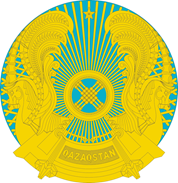 МинистерствоздравоохраненияРеспублики КазахстанГЛАВНЫЙ ГОСУДАРСТВЕННЫЙ САНИТАРНЫЙ ВРАЧ